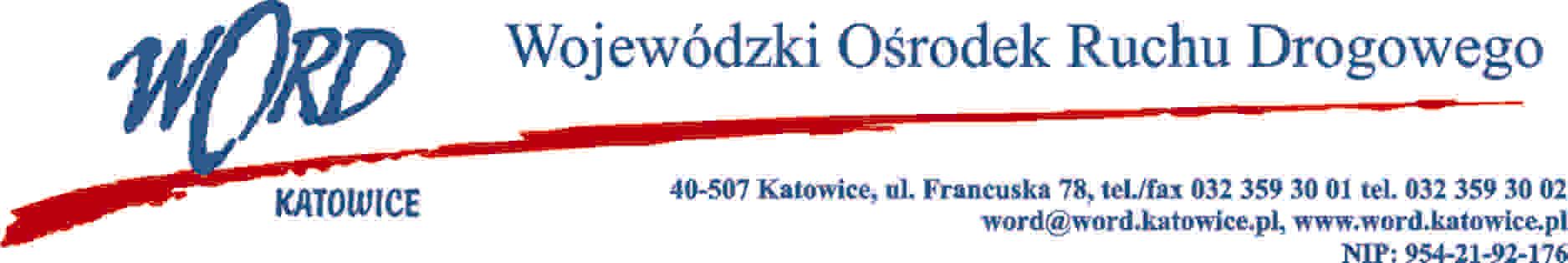 Katowice 5.01.2022 r.AT-ZP.262.16.3.2021.ŁŻDo WykonawcówZgodnie z art. 222 ust. 4 ustawy z dnia 11 września  2019 r. Prawo zamówień publicznych (Dz. U. z 2021 r. poz. 1129) Wojewódzki Ośrodek Ruchu Drogowego w Katowicach informuje, że w postępowaniu pn. „Wybór wykonawcy - psychologa, który przeprowadzi wykłady na kursach reedukacyjnych oraz szkolenia dla kierowców naruszających przepisy ruchu drogowego dla Wojewódzkiego Ośrodka Ruchu Drogowego w  Katowicach, 40- 507 Katowice, ul. Francuska 78” Zamawiający zamierza przeznaczyć kwotę: 208250,00  brutto (słownie:  dwieście osiem tysięcy, dwieście pięćdziesiąt złotych 00/100).Dyrektor WORDJanusz FreitagOtrzymują;Platforma a/a